Голос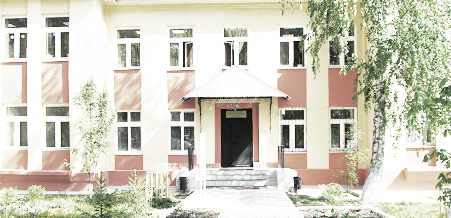 ДУБРАВЫПЕЧАТНОЕ СРЕДСТВО ИНФОРМАЦИИ АДМИНИСТРАЦИИ ГОРОДСКОГО ПОСЕЛЕНИЯ ПЕТРА ДУБРАВА муниципального района Волжский Самарской области  Вторник  26 Марта  2019 года                                                                                            №9 (122)                           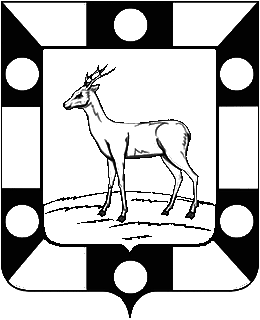 АДМИНИСТРАЦИЯ ГОРОДСКОГО ПОСЕЛЕНИЯ ПЕТРА ДУБРАВА МУНИЦИПАЛЬНОГО РАЙОНА ВОЛЖСКИЙ САМАРСКОЙ ОБЛАСТИПОСТАНОВЛЕНИЕот   12.03.2019  № 65Об утверждении плана мероприятий («дорожной карты») по вовлечению в хозяйственный оборот неиспользуемого или неэффективно используемого муниципального имущества на территории городского поселения Петра Дубрава муниципального района Волжский Самарской области        В соответствии с Федеральным законом от 06.10.203 № 131-ФЗ «Об общих принципах организации местного самоуправления в Российской Федерации», в целях реализации Указа Президента РФ от 21.12.2017 № 618 «Об основных направлениях государственной политики по развитию конкуренции» (вместе с «Национальным планом развития конкуренции в Российской Федерации на 2018-2020 годы»), руководствуясь Уставом городского поселения Петра Дубрава, Администрация городского поселения Петра Дубрава муниципального района Волжский Самарской области ПОСТАНОВЛЯЕТ:     1.Утвердить «План мероприятий ("дорожная карта") по вовлечению в хозяйственный оборот неиспользуемого или неэффективно используемого имущества на территории городского  поселения Петра Дубрава  муниципального района Волжский Самарской области на 2019 год».     2.Для обеспечения своевременного выполнения мероприятий Дорожной карты назначить ответственным исполнителем  - заместителя Главы поселения Чернышова Г.В.    3.Опубликовать настоящее постановление в печатном средстве информации г.п. Петра дубрава «Голос Дубравы», разместить на официальном сайте поселения в сети «Интернет».    4.Контроль за исполнением настоящего постановления оставляю за собой.Глава городского поселения Петра Дубрава                                                                                                                                                  В.А.КрашенинниковУТВЕРЖДЕНпостановлением Администрации городского поселения Петра Дубрава от   12.03.2019  №  65ПЛАНмероприятий ("дорожная карта") по вовлечению в хозяйственный оборот неиспользуемого или неэффективно используемого имущества на территории городского  поселения Петра Дубрава  муниципального района Волжский Самарской области на 2019 год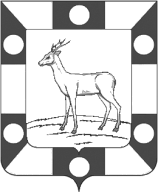 администрациягородского ПОСЕЛЕНИЯ Петра дубрава МУНИЦИПАЛЬНОГО РАЙОНА Волжский САМАРСКОЙ ОБЛАСТИПОСТАНОВЛЕНИЕот 19 марта 2019г. № 73 О проведении публичных слушаний по вопросу 
о предоставлении разрешения на условно разрешенные виды использования земельного участка  на территории городского поселения Петра Дубрава муниципального района Волжский Самарской областиВ соответствии со статьей 39 Градостроительного кодекса Российской Федерации, руководствуясь Федеральным законом от 6 октября 2003 года № 131-ФЗ «Об общих принципах организации местного самоуправления в Российской Федерации», Уставом городского поселения Петра Дубрава муниципального района Волжский Самарской области, Правилами землепользования и застройки городского поселения Петра Дубрава муниципального района Волжский Самарской области, утвержденными решением Собрания представителей городского поселения Петра Дубрава муниципального района Волжский Самарской области от 24.12.2013  №  122, АДМИНИСТРАЦИЯ    ПОСТАНОВЛЯЕТ:1. Провести на территории городского поселения Петра Дубрава муниципального района Волжский Самарской области публичные слушания по вопросу о предоставлении разрешения на условно разрешенные виды использования земельного участка: с кадастровым номером 63:17:0302010:1424, расположенного на территории городского поселения Петра Дубрава муниципального района Волжский Самарской области в пгт. Петра Дубрава, ул.Садовая №32. 2. Срок проведения публичных слушаний с 20 марта 2019 года по 15 апреля  2019 года. 3. Органом, уполномоченным на организацию и проведение публичных слушаний в соответствии с настоящим постановлением, является Комиссия по подготовке проекта правил землепользования и застройки городского поселения Петра Дубрава муниципального района Волжский Самарской области (далее – Комиссия).4. Представление участниками публичных слушаний предложений и замечаний по вопросу о предоставлении разрешения на условно разрешенные виды использования земельного участка, расположенного на  территории городского поселения Петра Дубрава муниципального района Волжский Самарской области, а также их учет осуществляется в соответствии с Правилами землепользования и застройки городского поселения Петра Дубрава муниципального района Волжский Самарской области утвержденными решением Собрания представителей городского поселения Петра Дубрава муниципального района Волжский Самарской области от 24.12.2013  №  122.5. Место проведения публичных слушаний (место ведения протокола публичных слушаний) в городском поселении Петра Дубрава муниципального района Волжский Самарской области: 443546, Самарская область, Волжский район, поселок Петра Дубрава, ул. Климова, 7.6. Назначить лицом, ответственным за ведение протокола публичных слушаний, протоколов мероприятий по информированию жителей поселения по вопросу публичных слушаний, а также лицом, уполномоченным на проведение мероприятий по информированию населения по вопросам публичных слушаний, В.Ф.Бибаева.7. Опубликовать настоящее постановление в печатном средстве информации  г.п. Петра Дубрава  «Голос Дубравы».                                                                                            Филиал федерального государственного бюджетного учреждения 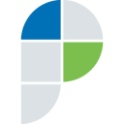 «Федеральная кадастровая палата Федеральной службы государственной регистрации, кадастра и картографии» по Самарской области                                                                                                                                           г. Самара, ул. Ленинская, 25а, 1 корп.                                                                                                        e-mail: pr_fkp@mail.ru, twitter: @pr_fkp, www.kadastr.ru                                                     «Лесная амнистия» в Самарской области: что, где, когда?	Почти половина лесов Самарской области, свыше 315 тысяч га, внесены в Единый государственный реестр недвижимости. В наступившем году специалисты Кадастровой палаты обозначили в едином государственном реестре недвижимости границы ещё трех лесничеств. Всего же за полтора года действия закона о «Лесной амнистии» ЕГРН пополнился информацией о границах 17 лесничеств и  1 лесопарка.  Ранее эти данные в реестре недвижимости отсутствовали. 	Параллельно с этим ведётся работа по  заявлениям владельцев земельных участков, попадающих под действие закона  о «лесной амнистии». Напомним, закон призван защитить леса и одновременно решить проблемы добросовестных владельцев дач, садов, огородов и индивидуальных жилых домов. Суть заключается в приоритете сведений Единого государственного реестра недвижимости над данными государственного лесного реестра. Другими словами, если последний причисляет участок к лесному фонду, а ЕГРН относит его к иной категории земель, то «перевес» будет на стороне реестра недвижимости. Применяется данная норма лишь в случае, если право собственности на земельный участок оформлено до 1 января 2016 года.	Если же категория земель указана не в ЕГРН, а в документах собственников, то  внесение изменений в реестр недвижимости выполняются на основании правоустанавливающих документов по заявлениям владельцев участков. 	Земельный участок,  права на который возникли до 8 августа 2008 г., относящийся к лесному фонду, но предоставленный для ведения огородничества, садоводства или дачного хозяйства – считается землями или населенных пунктов (если он находится в границах населенного пункта) или сельскохозяйственного назначения. Но и здесь закон делает оговорку - исключением являются участки в границах особо охраняемых природных территорий или территорий объектов культурного наследия, а также участки, относящиеся к землям промышленности или иного специального назначения. 	Евгения Дроздова, заместитель директора – главный технолог Кадастровой палаты по Самарской области: «Лесная амнистия" призвана защитить тех владельцев земли, которые  попали в лес легально. Т.е. закон содержит механизм, позволяющий освободить от ограничений лесного законодательства земельные участки, которые раньше граждане получили для личных нужд на территории лесных массивов. При этом важно соблюсти баланс интересов всех жителей губернии и защитить ценный лесной ресурс. Для этого есть перечень ситуаций, когда спор между лесным реестром и ЕГРН решается в пользу первого. Внесение же в реестр недвижимости сведений о границах лесничеств делает эту информацию доступной для использования всеми заинтересованными лицами, упрощает процедуру защиты прав - ведь раньше собственники могли десятилетиями не знать, что их участок относится к территории ограниченного использования». Пресс-служба Кадастровой палаты                                                                                                                          20.03.2019по Самарской области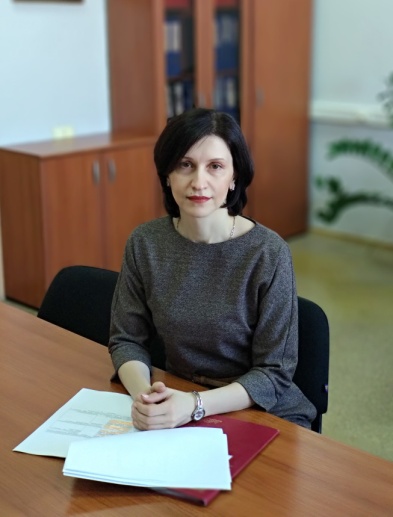 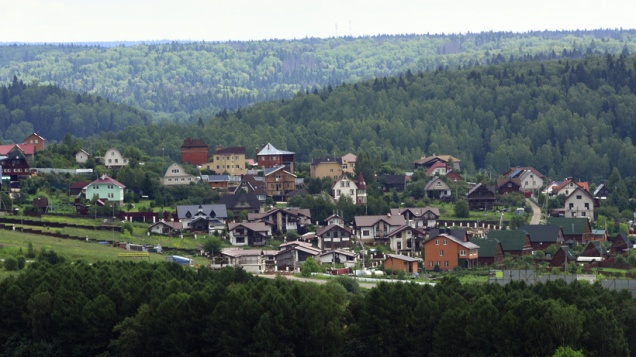 ГЛАВАгородского ПОСЕЛЕНИЯ Петра дубрава МУНИЦИПАЛЬНОГО РАЙОНА Волжский САМАРСКОЙ ОБЛАСТИПОСТАНОВЛЕНИЕот 22.03.2019г. № 80О предоставлении разрешения на условно разрешенный вид использования земельных участков с кадастровыми номерами: 63:17:0302011:0011; 63:17:0302011:226; 63:17:0302011:304Рассмотрев заключение комиссии по подготовке ПЗЗ,   в соответствии со ст. 39 Градостроительного кодекса Российской Федерации, Федеральным законом от 06.10.2003 № 131-ФЗ «Об общих принципах организации местного самоуправления в Российской Федерации», руководствуясь Уставом городского поселения Петра Дубрава муниципального района Волжский Самарской области, Правилами землепользования и застройки городского поселения Петра Дубрава муниципального района Волжский Самарской области, утвержденными решением Собрания представителей городского поселения Петра Дубрава муниципального района Волжский Самарской области от 24.12.2013 № 122, ПОСТАНОВЛЯЮ:Предоставить разрешения на условно разрешенный вид использования земельного участка «личное подсобное хозяйство»  в отношении земельных участков:            -  с кадастровым номером: 63:17:0302011:0011 по адресу: Самарская область, Волжский район, п.г.т. Петра Дубрава, ул.Вишневая, участок №130.            - с кадастровым номером 63:17:0302011:226 по адресу: Самарская область, Волжский район, п.г.т. Петра Дубрава, ул.Вишневая, б/н.	  - с кадастровым номером 63:17:0302011:304 по адресу: Самарская область, Волжский район, п.г.т. Петра Дубрава, ул.Вишневая, участок №805.Опубликовать настоящее постановление в печатном средстве информации  г.п. Петра Дубрава  «Голос Дубравы».Настоящее постановление вступает в силу с момента его принятия.Главагородского поселения                                                                                                                       В.А.КрашенинниковИнформационное сообщение             Администрация городского поселения Петра Дубрава муниципального района Волжский Самарской области, именуемая в дальнейшем «Организатор торгов», сообщает о проведении торгов, проводимых на основании Постановления Администрации городского поселения Петра Дубрава муниципального района Волжский Самарской области от 20.03.2019  № 75 «О проведении аукциона по продаже права на заключение договора аренды земельного участка (земли населенных пунктов) для строительства торгового центра, площадью 1 412 кв.м., расположенного по адресу: Самарская область, Волжский район, п.г.т. Петра Дубрава, ул. Коммунаров/ул. 60 лет Октября, участок б/н».Характеристика недвижимого имущества, выставленного на торги:	1.1. Продажа права на заключение договора аренды земельного участка (земли населенных пунктов) для строительства торгового центра, сроком на 5 (пять) лет, кадастровый номер 63:17:0302006:1552, площадью 1 412 (одна тысяча четыреста двенадцать) кв.м., расположенного по адресу: Самарская область, Волжский район, п.г.т. Петра Дубрава,  ул. Коммунаров/ул. 60 лет Октября, участок б/н.Ограничения и обременения: не зарегистрированы.Местоположение и границы земельного участка определяются выпиской из ЕГРН.1.2. Имеется техническая возможность подключения к сетям инженерно-технического обеспечения:1.2.1. Технические условия на подключение к электрическим сетям будут выданы Заказчику строительства на основании договора технологического присоединения в соответствии с Утвержденным Постановлением Правительства Российской Федерации от 27.12.2004 № 861 после подачи заявки установленного образца на технологическое присоединение в адрес ЗАО «Самарская сетевая компания».1.2.2. Параметры строительства определены правилами землепользования и застройки городского поселения Петра Дубрава муниципального района Волжский Самарской области, опубликованными на официальном сайте Администрации муниципального района Волжский Самарской области в сети Интернет.             1.3. Начальная цена предмета аукциона, указанного в пункте 1.1. настоящего информационного сообщения, составляет – 202 000 (двести две тысячи) рублей 00 копеек в год, согласно отчету об оценке, выполненному ООО «РЕГИОН».1.4. Шаг аукциона в размере 6 060 (шесть тысяч шестьдесят) рублей 00 копеек.1.5. Размер (сумма) задатка составляет 202 000 (сто тридцать тысяч восемьсот семьдесят семь) рублей 00 копеек.Условия проведения торгов:            2.1. Торги проводятся в помещении Организатора торгов 29 апреля 2019 года         в 10-00 по местному времени по адресу: Самарская область, Волжский район, п.г.т. Петра Дубрава, ул. Климова, д. 7.2.2. Торги проводятся в форме аукциона, открытого по составу участников и открытого по форме подачи предложений по цене.2.3. К участию в аукционе допускаются юридические и физические лица, своевременно подавшие заявку на участие в аукционе и представившие документы в соответствии с перечнем, объявленным в настоящем сообщении, обеспечившие поступление на текущий счет Организатора торгов, указанный в настоящем сообщении, установленной суммы задатка в указанный срок. Документом, подтверждающим поступление задатка на текущий счет Организатора торгов, является выписка со счета Организатора торгов.2.4. Обязанность доказать свое право на участие в аукционе лежит на претенденте. Для участия в аукционе необходимо внести сумму задатка.2.5. Средство платежа - денежные средства в валюте Российской Федерации (рубли).2.6. Организатор аукциона вправе отказаться от проведения аукциона не позднее, чем за 3 (три) дня до дня проведения аукциона по основаниям, предусмотренным пунктом 8 статьи 39.11 Земельного кодекса Российской Федерации. 2.7. Информационное сообщение об отказе в проведении аукциона опубликовывается организатором аукциона в течение 3 (трех) дней в периодических печатных изданиях, в которых было опубликовано информационное сообщение о проведении аукциона. 2.8. Сообщение об отказе в проведении аукциона размещается на официальном сайте Российской Федерации в сети «Интернет» (www.torgi.gov.ru) в течении 3 (трех) дней со дня принятия решения об отказе в проведении аукциона. 2.9. Организатор аукциона в течение 3 (трех) дней обязан известить участников аукциона о своем отказе в проведении аукциона и возвратить участникам аукциона внесенные задатки.3. Документы, представляемые для участия в аукционе:3.1. Заявка на участие в аукционе по установленной форме с указанием реквизитов счета для возврата задатка. 3.2. Платежное поручение с отметкой банка об исполнении, подтверждающее внесение претендентом задатка. 3.3. Копии документов, удостоверяющих личность (для физических лиц);3.4. Опись представленных документов, подписанная претендентом или его уполномоченным представителем, представляется в двух экземплярах, один из которых с указанием даты и времени приема заявки, удостоверенный подписью Организатора торгов, возвращается претенденту.3.5. Надлежащим образом оформленную доверенность на лицо, имеющее право действовать от имени претендента.3.6. Организатор аукциона в отношении заявителей - юридических лиц и индивидуальных предпринимателей запрашивает сведения, подтверждающие факт внесения сведений о заявителе в единый государственный реестр юридических лиц (для юридических лиц) или единый государственный реестр индивидуальных предпринимателей (для индивидуальных предпринимателей), в федеральном органе исполнительной власти, осуществляющем государственную регистрацию юридических лиц, физических лиц в качестве индивидуальных предпринимателей и крестьянских (фермерских) хозяйств.3.7. Претендент на участие в аукционе вправе самостоятельно предоставить выписку из единого государственного реестра юридических лиц – для юридических лиц, выписку из единого государственного реестра индивидуальных предпринимателей – для индивидуальных предпринимателей. 3.8. Указанные документы в части их оформления и содержания должны соответствовать требованиям законодательства РФ. Документы, содержащие помарки, подчистки, исправления и т.п., не рассматриваются.3.9. Задаток должен вноситься единым платежом, и поступить на счет Организатора торгов не позднее  22  апреля 2019 года.3.10. Задаток перечисляется на р/счет 40302810236015000031 в Отделение Самара г. Самара, БИК 043601001, получатель денежных средств: УФК по Самарской области (Администрация городского поселения Петра Дубрава муниципального района Волжский Самарской области), ИНН 6367049530, КПП 636701001, ОКТМО 36614155, КБК 25611105013130000120, лицевой счет 951.10.001.0.3.11. Организатор аукциона обязан вернуть внесенный задаток заявителю, не допущенному к участию в аукционе, в течение 3 (трех) дней со дня оформления протокола приема заявок на участие в аукционе.3.12. Заявитель имеет право отозвать принятую организатором аукциона заявку до дня окончания срока приема заявок, уведомив об этом в письменной форме организатора аукциона. Организатор аукциона обязан возвратить внесенный задаток заявителю в течение 3 (трех) дней со дня регистрации отзыва заявки. В случае отзыва заявки заявителем позднее дня окончания срока приема заявок задаток возвращается в порядке, установленном для участников аукциона.3.13. Одно лицо имеет право подать только одну заявку.3.14. Заявки, поступившие после истечения срока приема заявок, указанного в извещении о проведении торгов, либо представленные без необходимых документов, либо поданные лицом, не уполномоченным претендентом на осуществление таких действий, Организатором торгов не принимаются.3.15. Заявки с прилагаемыми к ним документами принимаются в Администрации городского поселения Петра Дубрава муниципального района Волжский Самарской области по рабочим дням с 9.00 до 16.00 (по пятницам и предпраздничным дням с 9.00 до 15.00) по местному времени начиная с 27 марта 2019 года по адресу: Самарская область, Волжский район, п.г.т. Петра Дубрава, ул. Климова, д. 7. 3.16. Ознакомиться с документами и иными сведениями о предмете аукциона, а также с формой заявки, протоколом о результатах торгов, проектом договора аренды можно с момента начала приема заявок в Администрации городского поселения Петра Дубрава муниципального района Волжский Самарской области, по адресу: Самарская область, Волжский район, п.г.т. Петра Дубрава, ул. Климова, д. 7. с 9.00 до 16.00 (по пятницам и предпраздничным дням с 9.00 до 15.00) по местному времени в рабочие дни.3.17. Срок окончания приема и рассмотрение заявок 22 апреля 2019 года в 16-00 по местному времени. Прием документов прекращается не ранее чем за 5 (пять) дней до дня проведения аукциона.3.18. Победителем аукциона признается участник, предложивший наибольшую цену за приобретение права на заключение договора аренды земельного участка, номер которого называется аукционистом последним.3.20. Победитель и организатор торгов подписывают в день проведения аукциона протокол о результатах аукциона по продаже права на заключение договора аренды земельного участка, который является документом, удостоверяющим право победителя на заключение договора аренды земельного участка.3.21. Договор подлежит заключению не ранее чем через десять дней со дня размещения информации о результатах аукциона на официальном сайте Российской Федерации в сети «Интернет» (www.torgi.gov.ru).Глава городского поселенияПетра Дубрава                                                                                                                         В.А.КрашенинниковП№ п/пНаименование мероприятияСрокреализацииОтветственныеисполнителиОжидаемый результат1Создание на территории поселения комиссии по проведению инвентаризации объектов имущества (далее - комиссия)I кварталЧернышов Г.В.Создание условий для проведения инвентаризации имущества, расположенного на территории городского поселения, определение должностных лиц, ответственных за реализацию мероприятий по выявлению неиспользуемого или неэффективно используемого недвижимого имущества2Обследование комиссией объектов неиспользуемого или неэффективно используемого имуществаI - II кварталыЧернышов Г.В.Организация фактического учета объектов имущества, выявление владельцев и пользователей объектов имущества, контроль целевого использования объектов имущества3Подготовка перечня объектов неиспользуемого или неэффективно используемого имущества, расположенных на территории  поселения, анализ и выработка предложений по вовлечению выявленного имущества в хозяйственный оборотII кварталТореева О.В.Обобщение сведений об объектах имущества, неиспользуемых или используемых не по назначению4Информирование граждан и юридических лиц в средствах массовой информации, путем размещения на официальном сайте органов местного самоуправления городского (сельского) поселения об имуществе и ответственности за его нецелевое использование.постоянноАрефьева С.А.Разъяснительная работа, информирование, повышение уровня юридической грамотности населения5Содействие проведению мероприятий муниципального земельного контроляиюньЧернышов Г.В.Мониторинг соблюдения обязательных требований земельного законодательства, устранение нарушений земельного законодательства66Проведение мероприятий, предусмотренных законодательством Российской Федерации, по выявлению и вовлечению в хозяйственный оборот выморочного и бесхозяйного недвижимого имущества, в том числе  земельных участковпостоянноЧернышов Г.В.Вовлечение бесхозяйного недвижимого имущества в хозяйственный оборот7Выявление объектов незавершенного строительства, не зарегистрированных в качестве объектов недвижимого имущества, в отношении которых не осуществляются мероприятия по завершению строительства и вводу объекта в эксплуатациюпостоянноБибаев В.ФКонтроль за соблюдением положений градостроительного законодательства Российской Федерации. Принятие управленческих решений в отношении объектов незавершенного строительства. Выявление на территории поселения бесхозяйных объектов и самовольно построенных объектов недвижимости98Проведение инвентаризации имущества, находящегося в собственности  поселения закрепленного на праве оперативного управления за муниципальными учреждениями, на праве хозяйственного ведения за муниципальными унитарными предприятиями, выявление неиспользуемых или неэффективно используемых объектов имуществаI - II кварталыБогомолова Т.А.Выявление неиспользуемых или неэффективно используемых объектов имущества9Подготовка и анализ сводной информации об объектах неиспользуемого или неэффективно используемого имущества муниципального имущества, представленного муниципальными учреждениями, муниципальными унитарными предприятиями информации, формирование перечня выявленного неиспользуемого имущества, выработка предложений по вовлечению выявленного неиспользуемого муниципального имущества в хозяйственный оборот, повышению эффективности использования муниципального имуществаII кварталБогомолова Т.А.Представление сводной информации об объектах муниципального имущества и перечня выявленного неиспользуемого муниципального имущества 10Проведение проверок целевого использования имущества, закрепленного за муниципальными учреждениями, муниципальными унитарными предприятиямив течение годаБогомолова Т.А.Осуществление контроля  за достоверностью и полнотой сведений о муниципальном имуществе, представленных муниципальными учреждениями, муниципальными унитарными предприятиями11Размещение информации о выявленных неиспользуемых объектах находящихся в собственности  поселения, закрепленного на праве оперативного управления за муниципальными учреждениями, на праве хозяйственного ведения за муниципальными унитарными предприятиями, в информационно-телекоммуникационной сети «Интернет»IV кварталАрефьева С.А.Обеспечение открытости и общедоступности информации о неиспользуемых объектах имущества, находящихся в собственности  поселения.И.о. Главы городского поселения                                                                                     Г.В.Чернышов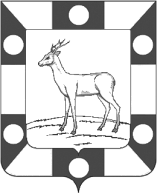 АДМИНИСТРАЦИЯ ГОРОДСКОГО ПОСЕЛЕНИЯ ПЕТРА ДУБРАВАМУНИЦИПАЛЬНОГО РАЙОНА ВОЛЖСКИЙСАМАРСКОЙ ОБЛАСТИ443546, Самарская область, Волжский район, п.г.т.Петра Дубрава, ул. Климова, д. 7Соучредители: Администрация городского поселения Петра Дубрава муниципального района Волжский Самарской области и Собрание представителей городского поселения Петра Дубрава муниципального района Волжский Самарской области.Издатель - Администрация городского поселения Петра Дубрава муниципального района Волжский Самарской области.Главный редактор  - Арефьева С.А.Заместитель гл. редактора - Богомолова Т.А.Ответственный секретарь  - Тореева О.В.Тираж – 250 экземпляров.АДРЕС:  443546, Самарская обл., Волжский р-н, п.г.т. Петра Дубрава, ул. Климова, дом 7,Тел. 226-25-12, 226-16-15, e-mail: glavap-d@mail.ru